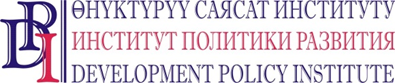 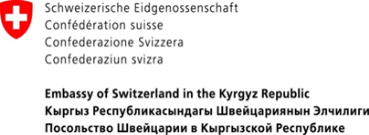 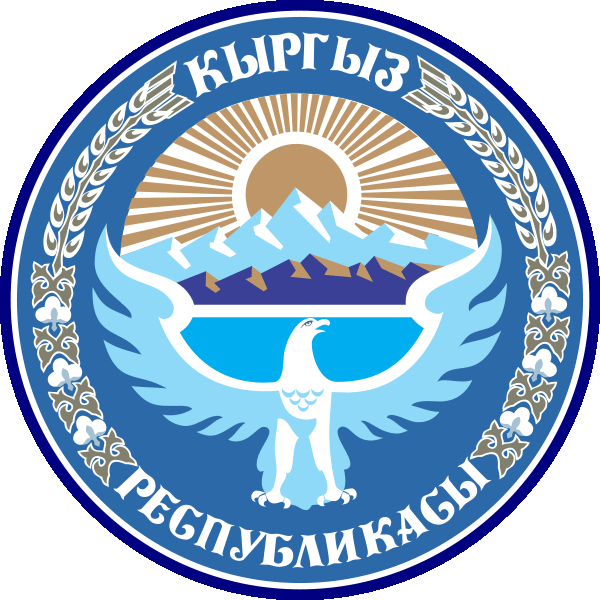 ГОСУДАРСТВЕННАЯКАДРОВАЯ СЛУЖБАКЫРГЫЗСКОЙ РЕСПУБЛИКИПРОГРАММАкруглого стола на тему:«Информирование о Государственном заказе на обучение государственных и муниципальных служащих Кыргызской Республики на 2016 год»Место проведения: 	г. Бишкек, Государственная кадровая служба Кыргызской Республики, ул. Исанова, д.87, 3 этаж, Центр тестирования.Дата и время проведения:	4 декабря 2015 годаОрганизаторы: 	Государственная кадровая служба Кыргызской Республики совместно с Проектом «Голос граждан и подотчетность органов МСУ: бюджетный процесс», финансируемым Правительством Швейцарии и выполняемым Институтом политики развитияВремяМероприятие9.40 – 10.00Регистрация участников10.00 – 10.10Открытие. Приветственное слово.Алишеров Н.К., заведующий отделом обучения и внешних связей Государственной кадровой службы Кыргызской Республики Мамбетова А.М., менеджер по работе на национальном уровне Проекта «Голос граждан и подотчетность органов МСУ: бюджетный процесс»10.10 – 10.40Информирование о Государственном заказе на обучение государственных и муниципальных служащих на 2016 год. Алишеров Н.К., заведующий отделом обучения и внешних связей Государственной кадровой службы Кыргызской Республики10.40 – 12.00Обсуждение, вопросы-ответы, предложения и рекомендации.12.00 – 12.30Кофе-брейк